People I meet . . . . . . . . .When I am out for a walk with my family I will look for the following people;                A person walking a dog          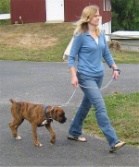                 A police officer           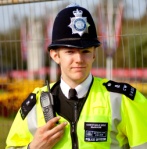                A person pushing a pram        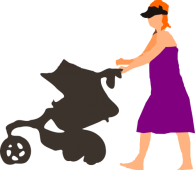                 A friend that I know            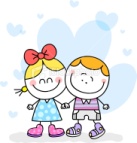                 Someone wearing a hat  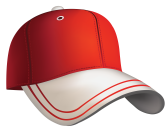                     A person on a bike   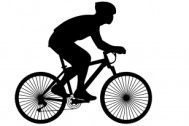                   Someone carrying shopping     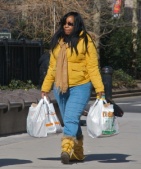 I also saw . . . . . .. . .